ZPK  Z d r u ž e n i e p r e v á d z k o v a t e ľ o v k í n o . z . , Kamenné Pole 4449/3, 03101 Liptovský Mikuláš,   www.zpkzdruzenie.skŽiadosť o pridelenie registračného čísla kinaŽiadam o pridelenie registračného čísla pre kino ......................................................Žiadateľ /prevádzkovateľ:Kino/názov kina:Adresa prevádzkovateľa:Adresa kina:Začiatok činnosti:Technické vybavenie kina/premietacia technika:Predaj vstupeniek /software, tlačené vstupenky a pod.:Vybavenie kina /klimatizácia, sedačky, bufet a pod:Kapacita kina :Hrací profil kina:Ďalšie informácie o prevádzke: V .................................., dňa: ..................................                                    .................................................                                                                                                                                 Pečiatka a podpis žiadateľa		ÚNIA FILMOVÝCH DISTRIBÚTOROV SLOVENSKEJ REPUBLIKY 
		zapísaná do registra záujmových združení právnických osôb Obvodným úradom 			           Bratislava pod číslom rozhodnutia 131/92 OVVS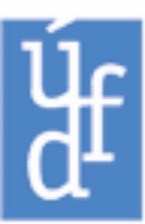 